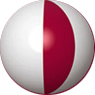 YAKIN DOĞU ÜNİVERSİTESİ / NEAR EAST UNIVERSITYLİSANSÜSTÜ EĞİTİM ENSTİTÜSÜ / INSTITUTE OF GRADUATE STUDIESDOKTORA TEZ ÖNERİSİ DEĞERLENDİRME TUTANAĞI DOCTORAL THESIS PROPOSAL EVALUATION FORM  I. ÖĞRENCİ BİLGİLERİ / STUDENT DETAILS    II- TEZ BİLGİLERİ / THESIS DETAILS     III- TOPLANTI BİLGİLERİ/MEETING DETAILS    IV- DEĞERLENDİRME VE SONUÇ / EVALUATION AND RESULT (*) Öğrenciye tez önerisinin değişikliği için 3 ay, yeni tez önerisi ve danışman değişikliği durumunda 6 ay ek süre verilmesi önerilmektedir./ It is recommended that the student be given 3 months for the change of the thesis proposal and 6 months in case of a new thesis proposal and supervisor change. (**) Tez önerisinin değiştirilmesine karar verilmesi halinde jüri raporu değerlendirme tutanağına eklenecektir. / If it is decided to change the thesis proposal, the jury report will be added to the evaluation report.EPAdı/Name:Anabilim Dalı/Department:Soyadı/Surname:Program Adı/Programme:Numarası/Number:Danışmanı/Supervisor:Danışmanı/Supervisor:Önerilen Tez Başlığı/ Title of the thesis proposed:İlgi:Anabilim Dalı Akademik Kurulu’nun                Tarih ve                 sayılı toplantısında oluşturulan komiteRef.:The committee appointed at date             and                meeting numberToplantı tarihi:Date:Yeri/Place:       Saati/Hour:      Başarıyla savunulan tez önerisinin KABUL EDİLMESİNE, ACCEPTEDTez önerisinin RED EDİLMESİNE* / REJECTED OY BİRLİĞİUNANIMOUSLY OY BİRLİĞİUNANIMOUSLY OY ÇOKLUĞU MAJORITY OF VOTESile karar verilmiştir **.Tez İzleme Komitesi/Thesis Monitoring CommitteeTez İzleme Komitesi/Thesis Monitoring CommitteeÜnvan, Adı SoyadTitle, Name SurnameÜnvan, Adı SoyadTitle, Name SurnameÜnvan, Adı SoyadTitle, Name SurnameÜnvan, Adı SoyadTitle, Name SurnameİmzaSignatureTez Danışmanı / SupervisorTez Danışmanı / SupervisorÜye / MemberÜye / MemberÜye / MemberÜye / Member